П О С Т А Н О В Л Е Н И Е   АДМИНИСТРАЦИИ ВЕЙДЕЛЕВСКОГО РАЙОНАБЕЛГОРОДСКОЙ ОБЛАСТИп.Вейделевка“ 16 ” мая  2022 г.                                                         № 141Об утверждении правил проверки достоверности и полноты сведений о доходах, об имуществе и обязательствах имущественного характера, представляемых гражданами, претендующими на замещение должностей руководителей муниципальных учреждений района, и лицами, замещающими эти должностиВ соответствии с частью 7.1 статьи 8 Федерального закона от 25 декабря 2008 года № 273-ФЗ "О противодействии коррупции", Постановлением Правительства Российской Федерации от 13 марта 2013 года № 207 "Об утверждении Правил проверки достоверности и полноты сведений о доходах, об имуществе и обязательствах имущественного характера, представляемых гражданами, претендующими на замещение должностей руководителей федеральных государственных учреждений, и лицами, замещающими эти должности",  постановлением Губернатора Белгородской области от 27 марта 2013 года №37 «Об утверждении правил проверки достоверности и полноты сведений о доходах, об имуществе и обязательствах имущественного характера, представляемых гражданами, претендующими на замещение должностей руководителей государственных учреждений области, и лицами, замещающими эти должности»   п о с т а н о в л я ю:1. Утвердить прилагаемые Правила проверки достоверности и полноты сведений о доходах, об имуществе и обязательствах имущественного характера, представляемых гражданами, претендующими на замещение должностей руководителей муниципальных учреждений района, и лицами, замещающими эти должности.2.Признать утратившим силу постановление администрации Вейделевского района от 12 февраля 2016 года №30 «Об утверждении правил проверки достоверности и полноты сведений о доходах, об имуществе и обязательствах имущественного характера, представляемых гражданами, претендующими на замещение должностей руководителей муниципальных учреждений района, и лицами, замещающими эти должности».  3. Контроль за исполнением постановления возложить на заместителя главы администрации района – руководителя аппарата главы администрации района Клименко А.А. 	                                                                           Утвержденпостановлением администрации                                                                            Вейделевского района                                                                            от «16» мая 2022г. №141Правилапроверки достоверности и полноты сведений о доходах, об имуществе и обязательствах имущественного характера, представляемых гражданами, претендующими на замещение должностей руководителей муниципальных учреждений района, и лицами, замещающими эти должности 1. Настоящими Правилами устанавливается порядок осуществления проверки достоверности и полноты представляемых гражданами, претендующими на замещение должностей руководителей муниципальных учреждений района, и лицами, замещающими эти должности, сведений о своих доходах, об имуществе и обязательствах имущественного характера, а также о доходах, об имуществе и обязательствах имущественного характера своих супруга (супруги) и несовершеннолетних детей (далее - проверка).2. Проверка осуществляется по решению главы администрации района или лица, которому такие полномочия предоставлены главой администрации района.3. Проверку осуществляют должностные лица, ответственные за работу по профилактике коррупционных и иных правонарушений в администрации района и ее отраслевых органах.4. Основанием для осуществления проверки является информация, представленная в письменном виде в установленном порядке:а) правоохранительными органами, иными государственными органами, органами местного самоуправления и их должностными лицами;б) отделом муниципальной службы и кадров администрации района;в) постоянно действующими руководящими органами политических партий и зарегистрированных в соответствии с законодательством Российской Федерации иных общероссийских общественных объединений, не являющихся политическими партиями;г) Общественной палатой Вейделевского района;д) средствами массовой информации.5. Информация анонимного характера не может служить основанием для проверки.6. Проверка осуществляется в срок, не превышающий 60 дней со дня принятия решения о ее проведении. Срок проверки может быть продлен до 90 дней главой администрации района или лицом, которому такие полномочия предоставлены главой администрации района.7. При осуществлении проверки уполномоченные должностные лица, ответственные за работу по профилактике коррупционных и иных правонарушений в администрации района и ее отраслевых органах вправе:а) проводить беседу с гражданином, претендующим на замещение должности руководителя муниципального учреждения района, а также с лицом, замещающим должность руководителя муниципального учреждения района;б) изучать представленные гражданином, претендующим на замещение должности руководителя муниципального учреждения района, а также лицом, замещающим должность руководителя муниципального учреждения района, сведения о доходах, об имуществе и обязательствах имущественного характера и дополнительные материалы;в) получать от гражданина, претендующего на замещение должности руководителя муниципального учреждения района, а также от лица, замещающего должность руководителя муниципального учреждения района, пояснения по представленным им сведениям о доходах, об имуществе и обязательствах имущественного характера и материалам.8. Должностное лицо, ответственное за работу по профилактике коррупционных и иных правонарушений в администрации района и ее отраслевых органах, которому поручено проведение проверки, обеспечивает:а) уведомление в письменной форме лица, замещающего должность руководителя муниципального учреждения района, о начале в отношении его проверки - в течение 2 рабочих дней со дня принятия решения о начале проверки;б) информирование лица, замещающего должность руководителя муниципального учреждения района, в случае его обращения о том, какие представляемые им сведения, указанные в пункте 1 настоящих Правил, подлежат проверке, - в течение 7 рабочих дней со дня обращения, а при наличии уважительной причины - в срок, согласованный с указанным лицом.9. По окончании проверки должностное лицо, ответственное за работу по профилактике коррупционных и иных правонарушений в администрации района и ее отраслевых органах, которому поручено проведение проверки обязано ознакомить лицо, замещающее должность руководителя муниципального учреждения района, с результатами проверки.10. Лицо, замещающее должность руководителя муниципального учреждения района, вправе:а) давать пояснения в письменной форме в ходе проверки, а также по результатам проверки;б) представлять дополнительные материалы и давать по ним пояснения в письменной форме.11. По результатам проверки глава администрации района, руководитель отраслевого органа администрации района принимают одно из следующих решений:а) назначение гражданина, претендующего на замещение должности руководителя муниципального учреждения района, на должность руководителя муниципального учреждения района;б) отказ гражданину, претендующему на замещение должности руководителя муниципального учреждения района, в назначении на должность руководителя муниципального учреждения района;в) применение к лицу, замещающему должность руководителя муниципального учреждения района, мер дисциплинарной ответственности.12. При установлении в ходе проверки обстоятельств, свидетельствующих о наличии признаков преступления или административного правонарушения, материалы об этом представляются в соответствующие государственные органы.13. Подлинники справок о доходах, об имуществе и обязательствах имущественного характера, а также материалы проверки хранятся в отделе муниципальной службы и кадров администрации района.____________________________________________________________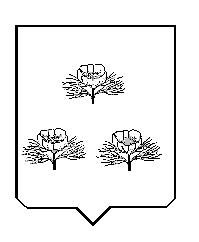 